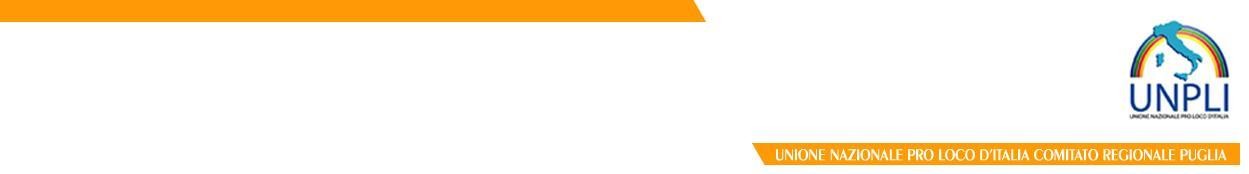 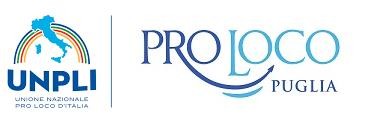 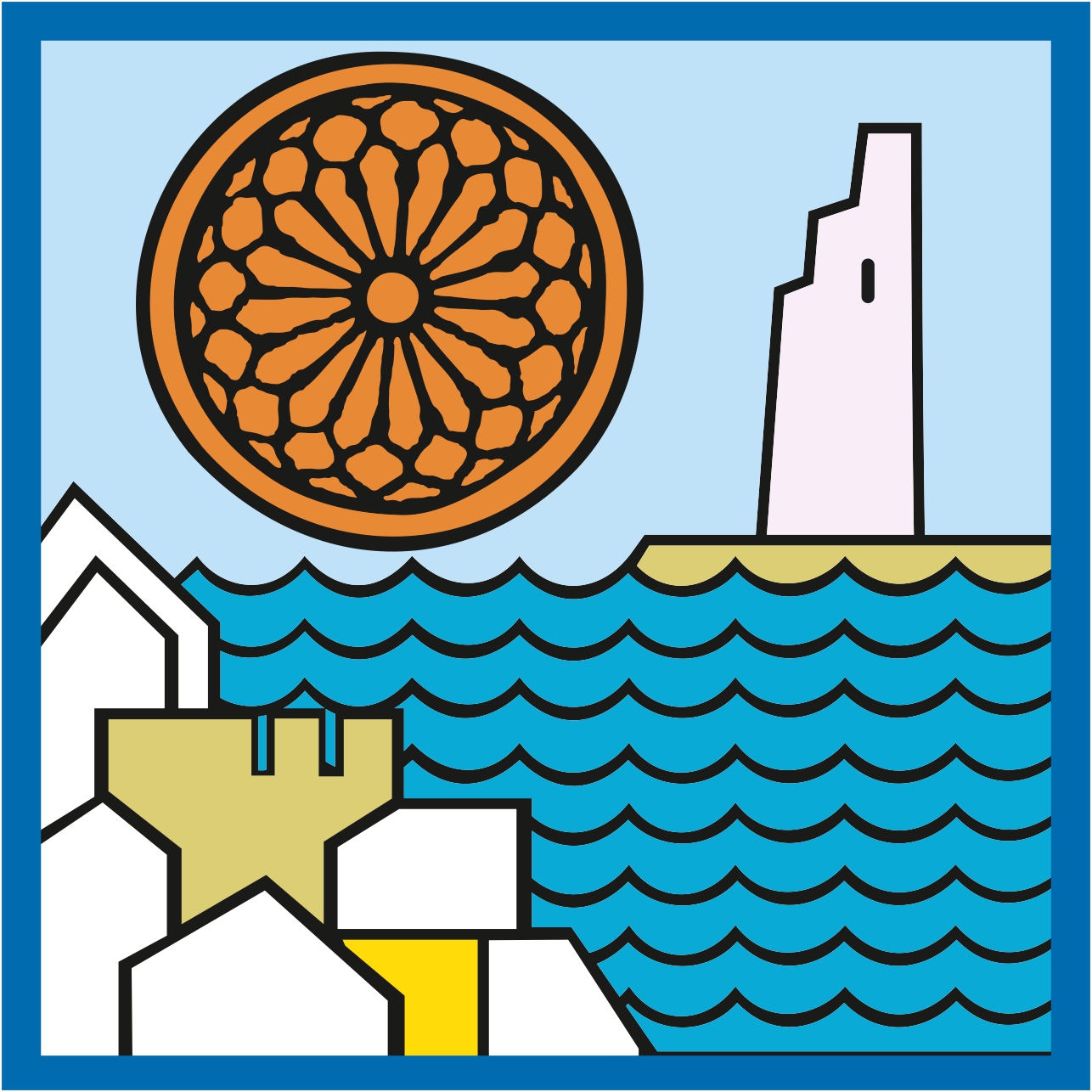 Modulo IscrizioneSocio Ordinario/SostenitoreAnno 2022Io sottoscritto/a: Nome: ............................................ Cognome: …………………………………………… nato/a a .......................................................... (………) il: .................................... residente in: ....................................................... (………)  via ………………………………………………. n. …… CAP:…………. cellulare:.......................................... C.F.…………………………………………. ………..e-mail: …………………………………………………… presa visionedello Statuto dell’Associazione, che dichiaro di condividerec h i e d odi essere ammesso quale socio Ordinario/Sostenitore della “Pro Loco Otranto APS” per l’anno 2022. Dichiaro di versare la quota associativa per l’anno 2022 pari a €. 20,00 (euro venti/00), ridotta ad €. 10,00 (euro dieci/00) se di età inferiore a 18 anni o superiore a 69 anni.Letta l’informativa sul trattamento dei dati personali ai sensi dell’art. 13 del Regolamento UE 679/2016 (“GDPR”), allegata al presente modulo, in qualità di Interessatoautorizzo/do il consenso al trattamento dei miei dati personali, da svolgersi in conformità a quanto indicato nella suddetta informativa e nel rispetto delle disposizioni del Regolamento UE 679/5016 (“GDPR”);all’invio dei miei dati a terzi ai fini della spedizione del notiziario o ai fini della copertura assicurativa (*);   all’invio di posta, mail, sms o WhatsApp sulle attività dell’Associazione (**);    autorizzo/do il consenso (non obbligatorio)     SI       NOalla pubblicazione di foto o di video che mi ritraggono/riprendono durante le attività associative, nel sito istituzionale, nei social network (es. pagina Facebook/Instagram/YouTube) e sul materiale informativo cartaceo dell’Associazione, per soli fini di descrizione e promozione dell’attività istituzionale, nel rispetto delle disposizioni del GDPR e del D.Lgs. n. 196/03, dell’art. 10 c.c.  e  della L. 633/1941.						…………………,lì ……………………………                                                                                               Firma del Socio (leggibile)                                                                                            ________________________				                           firma(*) Il consenso è necessario per eseguire il servizio richiesto. (**)	L’invio della corrispondenza è strumentale al perseguimento delle finalità associative e alla promozione della Pro Loco e quindi la mancata autorizzazione comporta l’impossibilità di perfezionare l’adesione a socio 